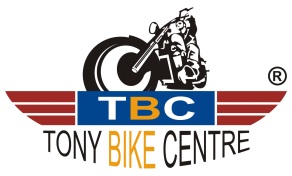                            TONY BIKE CENTRE
                     Cancellation Policy For Bike Rentals :-       Up to Sixty (60) days or more before the bike booking date 100% of the amount is refunded Between Forty-five (45) days to Fifty-nine (59) days before the bike booking date ; 75% of the amount is refunded Between Thirty (30) days to Forty-four (44) days before the bike rental date; 50% of the amount is refunded Twenty-nine (29) days or less before the bike rental date;  25% of the amount is refundedFifteen days (15) days or less before the bike rental date - No refund.RegardsTeam TBC